To Morrow (G)Lew Sully 1898 (as recorded by The Kingston Trio on album “String Along” 1960)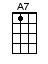 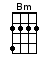 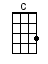 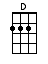 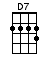 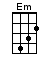 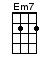 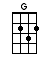 INTRO:  / 1 2 3 4 /[G][Em7] / [D7][G] / [G] / [G]I [G] started on a journey, a-[C]bout a year a-[G]goTo the [G] little town called Morrow, in the [D] state of OhioI’ve [G] never been much of a traveler, and I [C] really didn’t [G] knowThat [C] Morrow was the [G] hardest place I’d [D7] ever try to [G] go/ [G][Em7] / [D7][G]So I [Em] went down to the [Bm] station, for my [Em] ticket and ap-[Bm]pliedFor [Em] tips regarding [Bm] Morrow, not ex-[A7]pecting to be [D] guyedSaid [G] I, “My friend, I’d like to go to [C] Morrow and re-[G]turnNo [C] later than to-[G]morrow, for I [D7] haven’t time to [G] burnSaid [G] he to me, “Now let me see if [C] I have heard you [G] rightYou’d [G] like to go to Morrow and re-[D]turn tomorrow nightYou [G] should have gone to Morrow yester-[C]day and back to-[G]dayFor the [C] train that goes to [G] Morrow is a [D7] mile upon its [G] wayIf [Em] you had gone to [Bm] Morrow yester-[Em]day now don’t you [Bm] seeYou [Em] could have gone to [Bm] Morrow and re-[A7]turned today at [D] threeFor the [G] train today to Morrow, if the [C] schedule is [G] rightTo-[C]day it goes to [G] Morrow and re-[D7]turns tomorrow [G] night.”/ [G][Em7] / [D7][G] / [G] / [G]Said [G] I, “My friend, it seems to me you’re [C] talking through your [G] hatThere [G] is a town named Morrow on the [D] line, now tell me that”“There [G] is,” said he, “but take from me a [C] quiet little [G] tipTo [C] go from here to [G] Morrow is a [D7] fourteen hour [G] tripThe [Em] train today to [Bm] Morrow leaves to-[Em]day at eight thirty-[Bm]fiveAt [Em] half-past ten to-[Bm]morrow is the [A7] time it should ar-[D]riveSo [G] if from here to Morrow is a [C] fourteen hour [G] jumpCan you [C] go today to [G] Morrow and get [D7] back today, you [G] chump?”/ [G][Em7] / [D7][G] / [G] / [G]Said [G] I, “I’d like to go to Morrow but [C] can I go to-[G]dayAnd [G] get to Morrow by tonight if [D] there is no delay?”“Well [G] well,” said he to me, “and I’ve [C] got no more to [G] sayCan you get [C] anywhere to-[G]morrow and get [D7] back again to-[G]day?”Said [Em] I, “I guess you [Bm] know it all, but [Em] kindly let me [Bm] sayHow [Em] can I get to [Bm] Morrow if I [A7] leave this town to-[D]day?”Said [G] he, “You cannot go to Morrow [C] any more to-[G]day‘Cause the [C] train that goes to [G] Morrow is a [D7] mile upon its [G] way.”I [Em] was so disap-[Bm]pointed, I was [Em] mad enough to [Bm] swearThe [Em] train had gone to [Bm] Morrow and had [A7] left me standing [D] thereThe [G] man was right in telling me that [C] I was a howling [G] jayI [C] could not go to [G] Morrow, so I [D7] guess in town I’ll [G] stay/ [G][Em7] / [D7][G]  /www.bytownukulele.ca